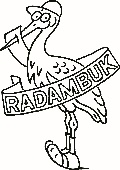 Záznam o realizaci aktivity Projektový den v klubovně 
(povinně volitelná aktivita č. 12)**Za každý čtyřhodinový blok projektového vzdělávání bude doložen vždy 1 záznam.ČESTNÉ PROHLÁŠENÍ K POVINNĚ VOLITELNÉ AKTIVITĚ Č. 12Tímto stvrzujeme, že pracovník NNO, který se zúčastnil realizace aktivity, je zapojen do neformálního vzdělávání dětí a mládeže a že uvedené informace jsou pravdivé.**Nebo jím pověřená osoba (v tom případě je nutné doložit plnou moc). (Otisk razítka organizace není vyžadován).Registrační číslo projektu (doplňte pouze poslední pětičíslí)Registrační číslo projektu (doplňte pouze poslední pětičíslí)CZ.02.3.68/0.0/0.0/18_071/0016507Příjemce projektuNázevRADAMBUK – Rada dětí a mládeže Jihočeského kraje z.s.Příjemce projektuIČ26516519Název projektuNázev projektuRealizátor aktivityNázevRealizátor aktivityIČJméno a příjmení pracovníka NNOJméno a příjmení pracovníka NNOJméno a příjmení pracovníka – odborníka z praxeJméno a příjmení pracovníka – odborníka z praxeDatum:Počet hodin:Místo konání projektového dne:Téma/název projektového dne  Téma/název projektového dne  Téma/název projektového dne  Příprava Popište, jak probíhala společná příprava na realizaci aktivity (např. jaký problémový úkol byl pro účastníky stanoven, jak navazoval na běžné činnosti v klubovně, jaké materiální vybavení jste potřebovali apod.).Příprava Popište, jak probíhala společná příprava na realizaci aktivity (např. jaký problémový úkol byl pro účastníky stanoven, jak navazoval na běžné činnosti v klubovně, jaké materiální vybavení jste potřebovali apod.).Příprava Popište, jak probíhala společná příprava na realizaci aktivity (např. jaký problémový úkol byl pro účastníky stanoven, jak navazoval na běžné činnosti v klubovně, jaké materiální vybavení jste potřebovali apod.).Popis realizace projektového dne Popište, jak proběhla realizace aktivity (např. motivaci a zapojení účastníků, jak účastníci plnili projektový úkol, jak byly rozděleny role apod.).Popis realizace projektového dne Popište, jak proběhla realizace aktivity (např. motivaci a zapojení účastníků, jak účastníci plnili projektový úkol, jak byly rozděleny role apod.).Popis realizace projektového dne Popište, jak proběhla realizace aktivity (např. motivaci a zapojení účastníků, jak účastníci plnili projektový úkol, jak byly rozděleny role apod.).Reflexe Zhodnoťte průběh projektového dne, využití zvolených metod a jejich vliv na výsledky účastníků projektu (např. uveďte, jak se dařila vzájemná spolupráce s odborníkem, co ze zkušeností můžete využít v rámci vaší další činnosti, co je třeba příště změnit, jaký přínos měl projektový den pro účastníky apod.).Reflexe Zhodnoťte průběh projektového dne, využití zvolených metod a jejich vliv na výsledky účastníků projektu (např. uveďte, jak se dařila vzájemná spolupráce s odborníkem, co ze zkušeností můžete využít v rámci vaší další činnosti, co je třeba příště změnit, jaký přínos měl projektový den pro účastníky apod.).Reflexe Zhodnoťte průběh projektového dne, využití zvolených metod a jejich vliv na výsledky účastníků projektu (např. uveďte, jak se dařila vzájemná spolupráce s odborníkem, co ze zkušeností můžete využít v rámci vaší další činnosti, co je třeba příště změnit, jaký přínos měl projektový den pro účastníky apod.).Jméno, příjmeníPodpisDatumPracovník/dobrovolník  NNOOdborník z praxeStatutární orgán realizátora aktivity**